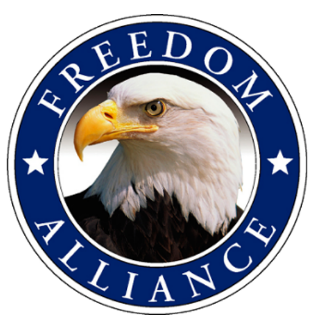 				                     Media Contact:Althea Paul Vistra Communications813.961.4700, ext. 204AltheaP@ConsultVistra.comFOR IMMEDIATE RELEASEParalyzed Marine Veteran Set to Receive Customized Wheelchair at Camp LejeuneCAMP LEJEUNE, N.C.– (May 31, 2016) – Freedom Alliance, an organization supporting our nation’s injured service members, is set to donate a customized, all-terrain wheelchair to a Marine veteran. The Action TrackChair will be given to Sgt. Kelby Price at 2d Reconnaissance Battalion Command Post at Courthouse Bay, Camp Lejeune on Tuesday, June 7 at 11 a.m. He currently serves as the director of the Recon and Sniper Foundation, a nonprofit dedicated to Recon, MARSOC, and Scout Snipers. The presentation will take place amidst his fellow elite Recon Marines. Price, who is medically retired, was left paralyzed from the sternum down when he accidentally fell while conducting training exercises in the Philippines in 2003. The fall resulted in extensive spinal column damage, a fractured skull, broken ribs, and a depressed chest. These injuries have made it difficult for Price to enjoy the outdoor activities he once did. He loves to hunt and fish, and commented, “Having one of these TrackChairs would greatly improve my quality of life. It would allow me to participate in a lot more hunting and fishing expeditions. It would also allow for me to do things like take my children out on camping trips or just strolls through the wilderness. Doing activities like this have always been part of my life and since my accident I haven't been able to take part in them like I use to. Having one of these TrackChairs would allow for me to get that back.”Freedom Alliance has donated similar all-terrain chairs to nearly 20 injured service members to aid their mobility and independence. Tom Kilgannon, President of Freedom Alliance, who will present the TrackChair to Sgt. Price, explained that these chairs are simply a means to helping injured service members reach a higher goal. “The objective,” explained Kilgannon, “is to help wounded troops become more independent and self-sufficient. They want to provide for themselves and their families and to lead by example in the civilian world as they did in the military. We’re proud and honored to help Kelby and other military heroes achieve their aspirations.”Freedom Alliance continues to serve the Marines of Camp Lejeune through morale trips, vacations, and grants. The organization also installed the handicap accessible kayak launch at the Wounded Warrior Barracks on the base in 2013.Price has two daughters and currently lives near Louisville, Kentucky. For more information, please contact Pepper Ailor of Freedom Alliance at 757.814.5016 or Pepper.Ailor@FreedomAlliance.org. About Freedom AllianceFreedom Alliance is a charitable organization which provides help and support to wounded troops and military families. Freedom Alliance has awarded more than $10 million in college scholarships to the children of military heroes killed or disabled in military service and spent millions more helping injured veterans and military families with outdoor recreational therapy trips, Heroes Vacations, care packages for deployed troops, mortgage-free homes, all-terrain wheel chairs and much more. You can learn more about Freedom Alliance at www.FreedomAlliance.org.  ###